                         VELIKONOČNI ZAJČEK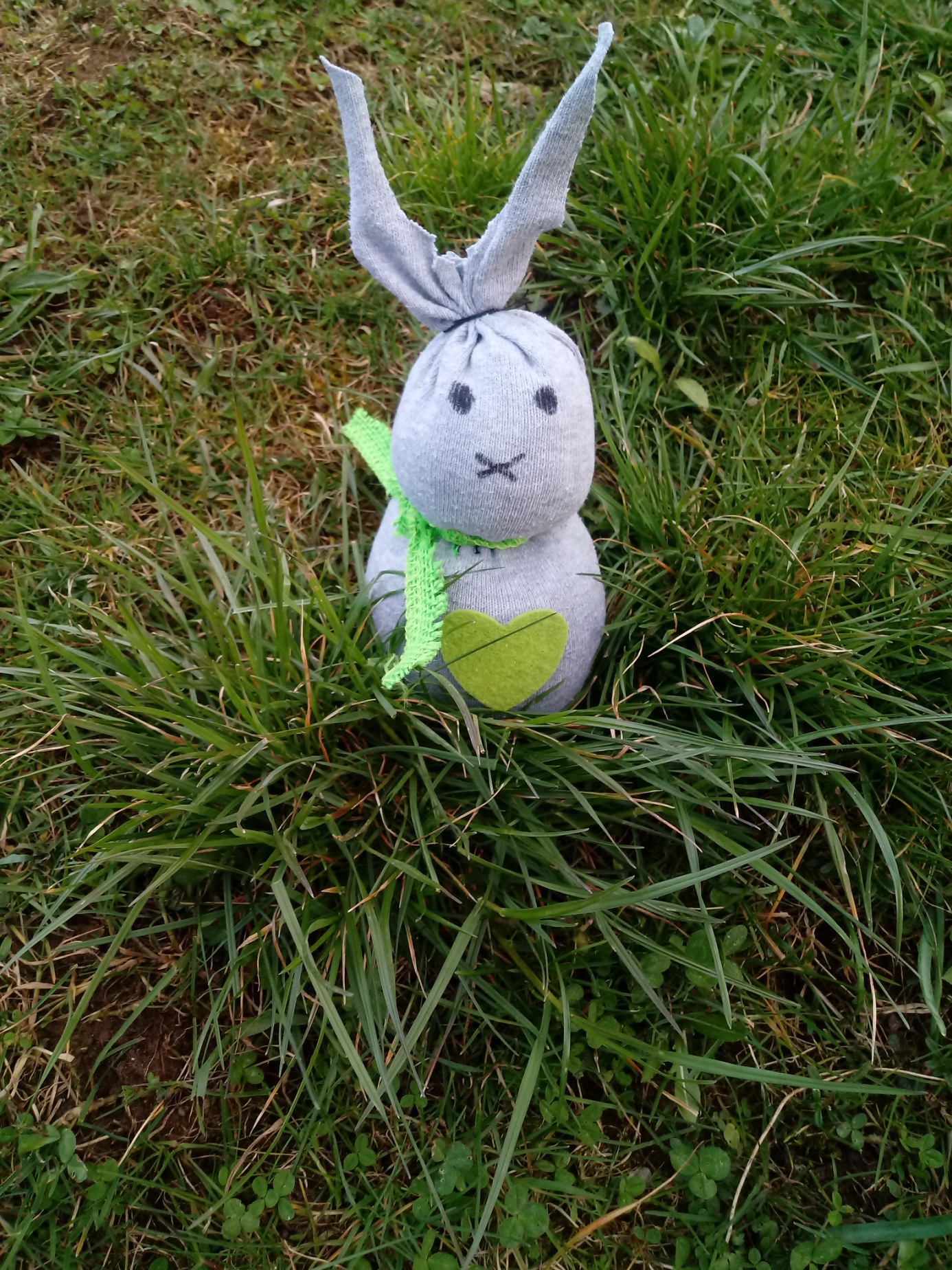 Narediti velikonočnega zajčka iz nogavičke je zelo enostavno.Potrebujemo:Nogavičko Riž (testenine, fižol …)VrvicoBarvno pentljoČrn flomasterŠkarjeNogavičko napolnimo z rižem do približno ¾. Tako napolnjeno nogavičko prepolovimo z vrvico in naredimo trebušček in glavo. Ušeska oblikujemo s škarjami. Na obraz narišemo oči in nos. Okrog vratu mu zavežemo lepo pentljo in že je pred nami velikonočni zajček. Če vam uspe, mi lahko pošljete kakšno fotografijo na ivana.kovsca@os-cerknica.siNaj vam bo ustvarjanje v veselje.